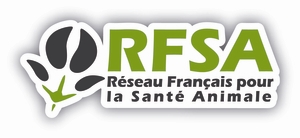 Groupe Résistance aux AntiparasitairesRéunion du 15 novembre 2022 de 14h à 16hRéunion en visioconférenceORDRE DU JOURSuivi de la dernière réunion (dernier compte-rendu du 11 octobre 2021)Point monépantel PR laitier (SIMV/ ELANCO, ANSES)Réflexion sur les bonnes pratiques de traitement antiparasitaire en élevage bioActualités des membresLes projets de la commission parasito SNGTV en lien avec la résistance aux AH (traitement raisonné génisses avec FiBl, formation copro)Réflexion sur des bonnes pratiques de traitement antiparasitaire en élevage bio (SIMV)CEVA : parcours de formation sur le diagnostic et la gestion des parasites chez les bovins (avec SNGTV) Nouveaux projets ENVT (Julie Petermann)IDELE : projet de Carole ToczéActualités des laboratoires pharmaceutiques vétérinaires (sous réserve)Actualités ANSES, INRAE, ENVs, DGAL, ADILVA (AFNOR)Date de la prochaine réunion ?